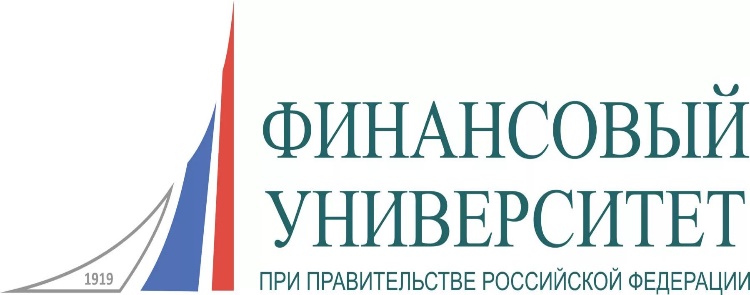 ФГОБУ ВО ФИНАНСОВЫЙ УНИВЕРСИТЕТ ПРИ ПРАВИТЕЛЬСТВЕ РОССИЙСКОЙ ФЕДЕРАЦИИИнформационное письмо Х Международный конкурс научных работ студентов, магистрантов, аспирантов «Генезис предпринимательства: от происхождения до современности»Кафедра отраслевых рынков Факультета экономики и бизнеса в период с 26 февраля по 31 мая 2024 года проводит Х Международный конкурс научных работ студентов, магистрантов, аспирантов «Генезис предпринимательства: от происхождения до современности». Конкурс проводится в целях: - раскрытия творческих способностей студентов; - популяризации научной деятельности среди студентов в сфере предпринимательства и его правового регулирования; - совершенствования организации научно–исследовательской работы студентов;- поддержки и развития интереса к проблемам предпринимательства в России и его правового регулирования;- повышения привлекательности правовой науки в молодёжной среде;- дальнейшего развития интеграции науки и образования.Научные направления Конкурса1.Экологическая безопасность предприятий, регионов, отраслей и методы ее обеспечения; 2. Развитие региональной и отраслевой экономики в условиях современных вызовов; 3. Предпринимательство в креативных индустриях – бизнес или творчество?;4. Отраслевые особенности цифровизации промышленности в условиях обеспечения технологического суверенитета;5. Человеческий капитал: концепция развития, новый взгляд и влияние на деятельность промышленного предприятия; 6. Инструменты развития предпринимательства в условиях глобализации; 7. Финансовые аспекты в развитии предпринимательстваНаучные работы представляются до 20 мая 2024 г. в электронном виде на русском языке на электронный адрес - Ecorg@fa.ru Порядок представления и рассмотрения работДля участия в Конкурсе студенты, магистранты, аспиранты  представляют следующие конкурсные материалы: - заявку на участие, подписанную автором (авторами);- научную работу в электронном виде, оформленную в соответствии с установленными требованиями;- отзыв на работу (в произвольной форме с обязательным указанием названия работы, фамилий авторов, степени самостоятельности выполненной ими работы и личном вкладе авторов, актуальности темы, теоретической и практической значимости полученных результатов, их научной новизны, имеющихся публикациях, выступлениях с докладами), подписанный научным руководителем. К работе могут прилагаться справки (акты) о внедрении результатов научной работы.Заявка, отзыв научного руководителя, справки (акты) о внедрении результатов направляются в PDF – формате.Научная работа вместе с перечисленными материалами должна быть направлена на электронные адреса.Экспертная комиссия рассматривает поступившие научные работы, проводит экспертизу, заполняет оценочный лист для каждой работы ведомость оценки работ и определяет лучшие из них. Лучшие работы определяются на основе средней оценки, выставленной членами конкурсной комиссии.Решение экспертной комиссии оформляется протоколом с указанием направлений и категорий участников Конкурса – авторов лучших работ с заключением и рекомендациями к награждению дипломами. При этом экспертная комиссия вправе рекомендовать для награждения не более чем одним дипломом I степени, двумя дипломами II степени и тремя дипломами III степени в каждой категории участников Конкурса. К протоколу прикладывается статистическая справка об общем количестве представленных на конкурсное направление работ.Экспертная комиссия направляет в организационный комитет лучшие работы с сопроводительными документами (оценочные листы, ведомость оценки работ, протоколы) до 24 мая 2024 года.Работы, не соответствующие условиям Положения о конкурсе, представленные с нарушением порядка оформления или поступившие после установленного срока, организационным комитетом не рассматриваются.Организационный комитет до 31 мая 2024 года рассматривает представленные отчеты экспертной комиссии и составляет итоговый протокол и обобщенный список победителей Конкурса и их научных руководителей.Итоговый протокол утверждается лицом, ответственным за проведение Конкурса в Финансовом университете.Конкурсные работы не рецензируются и не возвращаются. Работы, не соответствующие условиям Конкурса, конкурсными комиссиями факультетов не рассматриваются.В случае несоответствия темы содержанию научной работы и/или при выявлении плагиата работа снимается с Конкурса. Решение о снятии отражается в протоколе конкурсной комиссии факультета. Проверка работ с использованием интернет–сервиса «Антиплагиат» проводится по месту их поступления – на факультетах. Дополнительная проверка проводится по усмотрению организационного комитета. Требования к оформлению научной работы1. Научная работа должна быть представлена на Конкурсе в электронном виде, объем – не более 25 страниц формата А4. Текст должен быть набран в редакторе Microsoft Word со следующими установками: - межстрочный интервал – полуторный; - шрифт Times New Roman;- размер основного шрифта (кегль) – 12-14 пт;- выравнивание - по ширине. 2.	Оформление таблиц, рисунков, иллюстраций и приложений производится согласно общепринятым рекомендациям по оформлению научных работ. При этом, таблицы должны содержать ссылку на источник их получения или источник заимствования.3.	Список литературы и ссылки на авторов оформляются по правилам библиографического описания (ГОСТ 7.1-2003. «Библиографическая запись. Библиографическое описание. Общие требования и правила составления»). 4.	Письменные работы, представленные на Конкурс, проверяются в электронной системе «Антиплагиат». Рекомендуемый объем цитируемого материала - не более 20% от объема работы.5. Структура работы: 5.1. Первый лист - титульный, на котором отражаются следующие данные:- научное направление Конкурса;- категория участника (бакалавр, магистр/специалист, аспирант, студент колледжа); - заглавие работы -  по центру страницы (на русском языке); - Ф.И.О. автора - справа под названием работы;- место учебы автора (полное наименование образовательной организации), факультет, курс, группа (для аспирантов – год обучения и наименование кафедры);- Ф.И.О., ученая степень, ученое звание научного руководителя.5.2. Второй лист - оглавление (названия глав и пунктов с указанием страниц), аннотация (на русском и английском языках), ключевые слова (5-15 слов, на русском и английском языках).5.3. Третий и четвертый листы - введение. Во введении кратко обосновывается актуальность избранной темы, формулируются цель и конкретные задачи исследования, указываются объект и предмет исследования, дается характеристика теоретической и методологической основы и информационной базы исследования, выделяются элементы научной новизны, сообщается, в чем заключается значимость и\или прикладная ценность полученных результатов. 5.4. Пятый и последующие листы - основная часть – приводятся материалы, содержащие методику и технику исследования, излагаются и обсуждаются полученные результаты с указанием элементов научной новизны. Основная часть должна точно соответствовать теме работы и полностью ее раскрывать. Основная часть не должна превышать 25 страниц.5.5. Заключение должно содержать обобщенную итоговую оценку проведенной работы, практические рекомендации, прогнозы, предполагаемые масштабы использования, научные направления дальнейшего исследования. Заключение должно быть на 2-3 листа.5.6. Библиографический список включает фактически использованные автором источники, а также публикации автора, имеющие отношение к теме работы, заявленной на Конкурс. 5.7. В работе могут быть приложения, которые включают вспомогательные и\или дополнительные материалы (расчеты, таблицы, графики, рисунки и т.д).ЗАЯВКА НА УЧАСТИЕ   в Х Международном конкурсе научных работ студентов, магистрантов, аспирантов«Генезис предпринимательства: от происхождения до современности»Подпись автора с расшифровкойДата Приглашаем Вас принять участие в конкурсе!Контактная информация: тел.: 8 (499)270-22-79e-mail: ecorg@fa.ruПолное название работыНаправление Конкурса (вписать нужное)Категория участникабакалавр -  специалист - магистр - аспирант (нужное подчеркнуть)Автор (авторы):фамилия, имя, отчество  (полностью)Место учебы /работы (полное наименование учреждения, организации), городФакультет, курс, группа, Апробация:есть, нет (нужное подчеркнуть)Число научных публикаций, всего:в т.ч. по теме исследованияЧисло выступлений на различных научных мероприятиях, всего:в т.ч. по теме исследованияСписок полученных с участием автора грантов, премий, стажировок; справка (акт) о внедрении (указать, если имеется)Почтовый адрес автора с указанием индексаНомер контактного телефонаE-mailДанные о научном руководителе: фамилия, имя, отчество (полностью)ученая степеньученое званиеместо работы (полное название)должность